Graphs and Motion Maps of Accelerated ObjectsIncreasing speed in the positive directionIncreasing speed in the positive directionThink about the cart as it rolls down the incline starting from rest 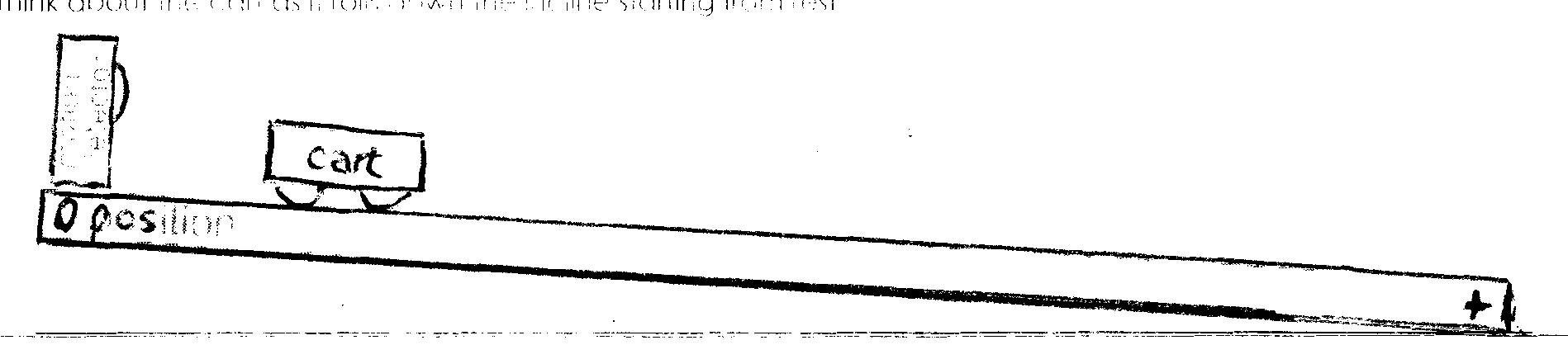 Think about the cart as it rolls down the incline starting from rest Draw a motion map.  Include velocity and acceleration vectors    ________________________________________________________________________________________>Is the velocity positive or negative?                                                   Is the acceleration positive or negative?Draw a motion map.  Include velocity and acceleration vectors    ________________________________________________________________________________________>Is the velocity positive or negative?                                                   Is the acceleration positive or negative?Predict the graphs describing the motion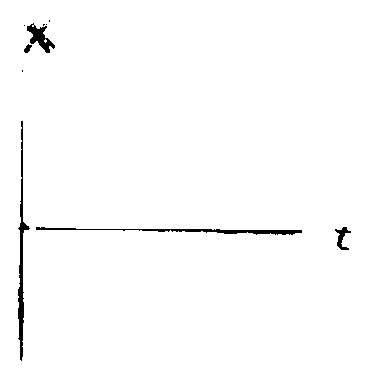 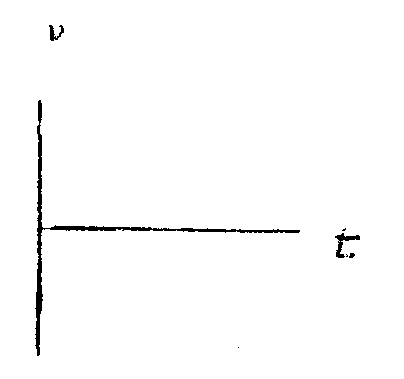 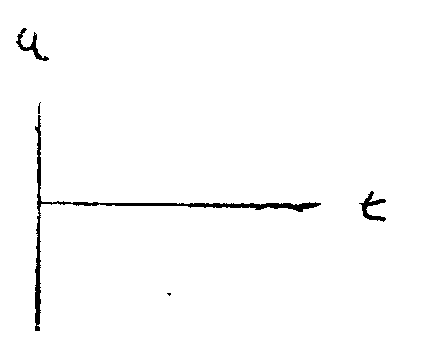 The slope of the position vs time graph is (constant/ increasing/ decreasing) and (positive/ negative) and represents __________________The slope of the velocity vs time graph is (constant/ increasing/ decreasing) and (positive/ negative) and represents __________________Decreasing speed in the positive directionDecreasing speed in the positive directionThink about the cart as it rolls up the incline after a push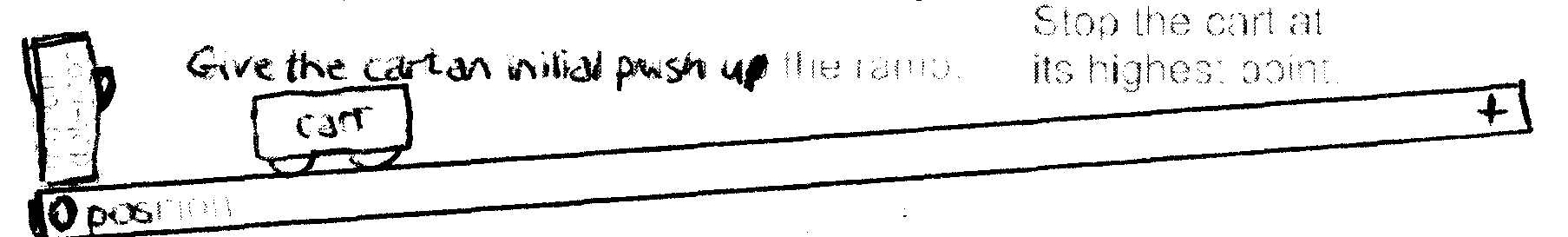 Only consider the motion up thee ramp until the cart stopsThink about the cart as it rolls up the incline after a pushOnly consider the motion up thee ramp until the cart stopsDraw a motion map.  Include velocity and acceleration vectors    ________________________________________________________________________________________>Is the velocity positive or negative?                                                   Is the acceleration positive or negative?Draw a motion map.  Include velocity and acceleration vectors    ________________________________________________________________________________________>Is the velocity positive or negative?                                                   Is the acceleration positive or negative?Predict the graphs describing the motionThe slope of the position vs time graph is (constant/ increasing/ decreasing) and (positive/ negative) and represents __________________The slope of the velocity vs time graph is (constant/ increasing/ decreasing) and (positive/ negative) and represents __________________Increasing speed in the negative directionIncreasing speed in the negative directionThink about the cart as it rolls down the incline toward the origin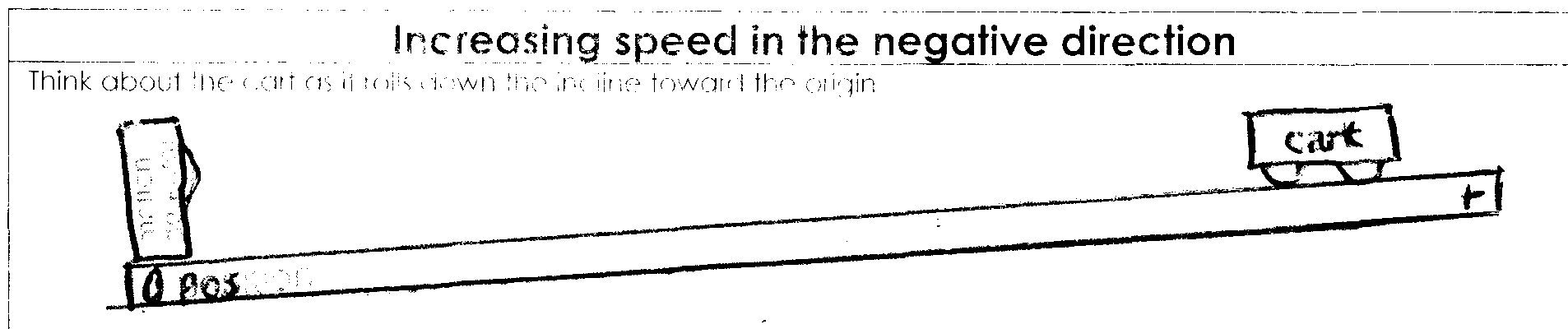 Think about the cart as it rolls down the incline toward the originDraw a motion map.  Include velocity and acceleration vectors    ________________________________________________________________________________________>Is the velocity positive or negative?                                                   Is the acceleration positive or negative?Draw a motion map.  Include velocity and acceleration vectors    ________________________________________________________________________________________>Is the velocity positive or negative?                                                   Is the acceleration positive or negative?Predict the graphs describing the motionThe slope of the position vs time graph is (constant/ increasing/ decreasing) and (positive/ negative) and represents __________________The slope of the velocity vs time graph is (constant/ increasing/ decreasing) and (positive/ negative) and represents __________________Decreasing speed in the negative directionDecreasing speed in the negative directionThink about the cart as it rolls down the incline toward the origin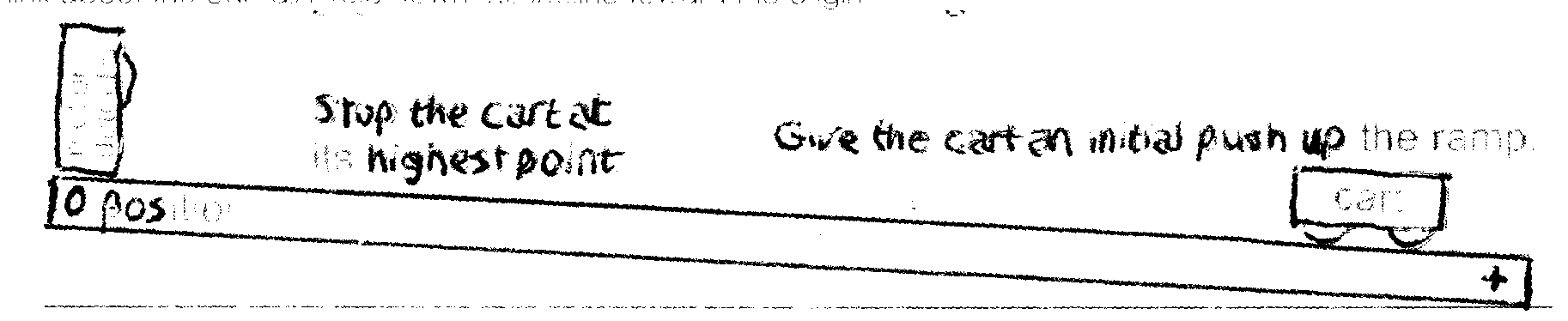 Think about the cart as it rolls down the incline toward the originDraw a motion map.  Include velocity and acceleration vectors    ________________________________________________________________________________________>Is the velocity positive or negative?                                                   Is the acceleration positive or negative?Draw a motion map.  Include velocity and acceleration vectors    ________________________________________________________________________________________>Is the velocity positive or negative?                                                   Is the acceleration positive or negative?Predict the graphs describing the motionThe slope of the position vs time graph is (constant/ increasing/ decreasing) and (positive/ negative) and represents __________________The slope of the velocity vs time graph is (constant/ increasing/ decreasing) and (positive/ negative) and represents __________________Up and Down the rampUp and Down the rampThink about the cart as it rolls down the incline toward the origin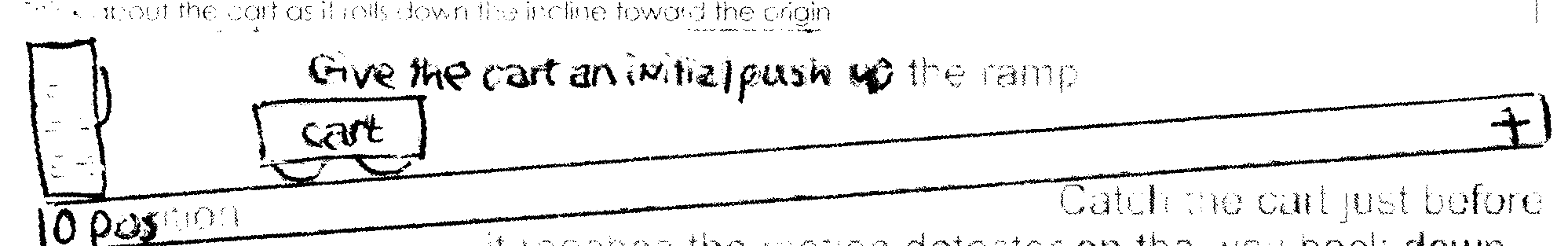 Think about the cart as it rolls down the incline toward the originDraw a motion map.  Include velocity and acceleration vectors    ________________________________________________________________________________________>Is the velocity positive or negative?                                                   Is the acceleration positive or negative?Draw a motion map.  Include velocity and acceleration vectors    ________________________________________________________________________________________>Is the velocity positive or negative?                                                   Is the acceleration positive or negative?Predict the graphs describing the motionThe slope of the position vs time graph is (constant/ increasing/ decreasing) and (positive/ negative) and represents __________________The slope of the velocity vs time graph is (constant/ increasing/ decreasing) and (positive/ negative) and represents __________________Up and Down the ramp passing the origin twiceUp and Down the ramp passing the origin twiceThink about the cart as it rolls down the incline toward the origin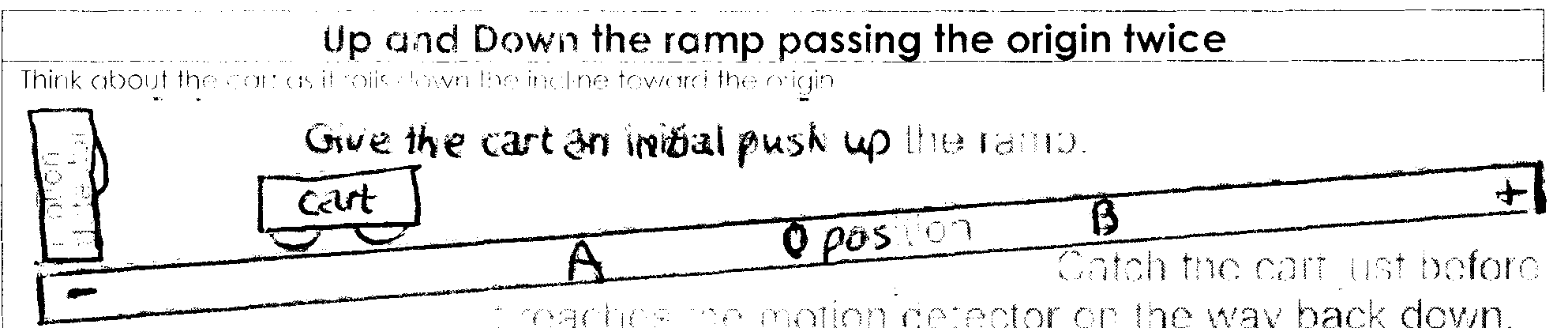 Think about the cart as it rolls down the incline toward the originDraw a motion map.  Include velocity and acceleration vectors    ________________________________________________________________________________________>Is the velocity positive or negative?                                                   Is the acceleration positive or negative?Draw a motion map.  Include velocity and acceleration vectors    ________________________________________________________________________________________>Is the velocity positive or negative?                                                   Is the acceleration positive or negative?Predict the graphs describing the motionThe slope of the position vs time graph is (constant/ increasing/ decreasing) and (positive/ negative) and represents __________________The slope of the velocity vs time graph is (constant/ increasing/ decreasing) and (positive/ negative) and represents __________________